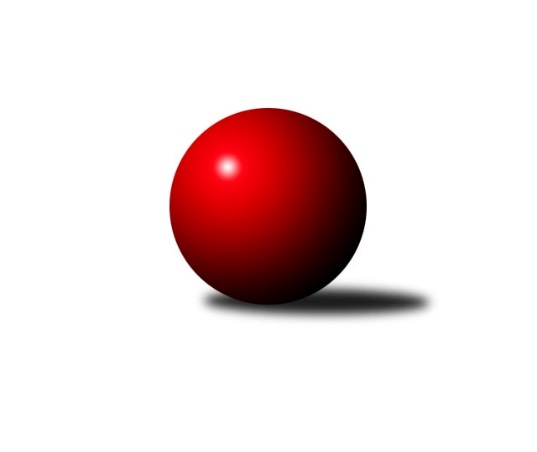 Č.9Ročník 2016/2017	28.11.2016Nejlepšího výkonu v tomto kole: 1716 dosáhlo družstvo: KK PEPINO BruntálMeziokresní přebor-Bruntál, Opava 2016/2017Výsledky 9. kolaSouhrnný přehled výsledků:TJ Opava ˝D˝	- RSKK Raciborz	0:10	1429:1715		21.11.TJ Kovohutě Břidličná ˝C˝	- KK Minerva Opava ˝C˝	8:2	1518:1440		21.11.TJ Horní Benešov ˝F˝	- KK PEPINO Bruntál	4:6	1634:1716		21.11.TJ Sokol Chvalíkovice ˝B˝	- TJ Horní Benešov ˝E˝	7:3	1541:1528		21.11.TJ Jiskra Rýmařov ˝C˝	- TJ Kovohutě Břidličná ˝D˝	10:0	1662:1619		21.11.TJ Horní Benešov ˝E˝	- TJ Opava ˝D˝	8:2	1622:1489		28.11.KK PEPINO Bruntál	- RSKK Raciborz	8:2	1600:1467		28.11.Tabulka družstev:	1.	KK PEPINO Bruntál	9	8	0	1	64 : 26 	 	 1633	16	2.	RSKK Raciborz	9	7	0	2	62 : 28 	 	 1578	14	3.	TJ Kovohutě Břidličná ˝D˝	9	5	1	3	53 : 37 	 	 1542	11	4.	TJ Horní Benešov ˝E˝	9	5	1	3	48 : 42 	 	 1549	11	5.	TJ Kovohutě Břidličná ˝C˝	9	5	0	4	58 : 32 	 	 1560	10	6.	TJ Jiskra Rýmařov ˝C˝	9	5	0	4	54 : 36 	 	 1566	10	7.	TJ Sokol Chvalíkovice ˝B˝	9	4	0	5	39 : 51 	 	 1511	8	8.	TJ Horní Benešov ˝F˝	9	3	0	6	30 : 60 	 	 1523	6	9.	KK Minerva Opava ˝C˝	9	1	0	8	26 : 64 	 	 1414	2	10.	TJ Opava ˝D˝	9	1	0	8	16 : 74 	 	 1473	2Podrobné výsledky kola:	 TJ Opava ˝D˝	1429	0:10	1715	RSKK Raciborz	Petr Bracek ml.	 	 173 	 152 		325 	 0:2 	 412 	 	209 	 203		Dariusz Jaszewski	Jiří Novák	 	 210 	 162 		372 	 0:2 	 446 	 	228 	 218		Artur Tokarski	Vladislav Kobelár	 	 181 	 192 		373 	 0:2 	 414 	 	208 	 206		Mariusz Gierczak	Vilibald Marker	 	 167 	 192 		359 	 0:2 	 443 	 	220 	 223		Krzysztof Wróblewskirozhodčí: Nejlepší výkon utkání: 446 - Artur Tokarski	 TJ Kovohutě Břidličná ˝C˝	1518	8:2	1440	KK Minerva Opava ˝C˝	Luděk Häusler	 	 184 	 165 		349 	 0:2 	 417 	 	208 	 209		Gabriela Beinhaeurová	Josef Kočař	 	 176 	 192 		368 	 2:0 	 334 	 	183 	 151		Lubomír Bičík	Jaroslav Zelinka	 	 194 	 199 		393 	 2:0 	 371 	 	185 	 186		Radek Fischer	Leoš Řepka ml.	 	 217 	 191 		408 	 2:0 	 318 	 	149 	 169		Zuzana Šafránkovározhodčí: Nejlepší výkon utkání: 417 - Gabriela Beinhaeurová	 TJ Horní Benešov ˝F˝	1634	4:6	1716	KK PEPINO Bruntál	Tomáš Zbořil	 	 212 	 185 		397 	 2:0 	 386 	 	208 	 178		Martin Kaduk	Lukáš Zahumenský	 	 193 	 198 		391 	 0:2 	 445 	 	219 	 226		Lukáš Janalík	Martin Švrčina	 	 189 	 218 		407 	 0:2 	 452 	 	222 	 230		Tomáš Janalík	Petr Kozák	 	 203 	 236 		439 	 2:0 	 433 	 	231 	 202		Josef Novotnýrozhodčí: Nejlepší výkon utkání: 452 - Tomáš Janalík	 TJ Sokol Chvalíkovice ˝B˝	1541	7:3	1528	TJ Horní Benešov ˝E˝	Dalibor Krejčiřík	 	 205 	 178 		383 	 2:0 	 364 	 	177 	 187		Zdeňka Habartová	Denis Vítek	 	 167 	 182 		349 	 0:2 	 359 	 	170 	 189		Jindřich Dankovič	David Beinhauer	 	 202 	 203 		405 	 2:0 	 401 	 	192 	 209		Josef Šindler	Daniel Beinhauer	 	 219 	 185 		404 	 1:1 	 404 	 	198 	 206		Zdeněk Smržarozhodčí: Nejlepší výkon utkání: 405 - David Beinhauer	 TJ Jiskra Rýmařov ˝C˝	1662	10:0	1619	TJ Kovohutě Břidličná ˝D˝	Pavel Přikryl	 	 199 	 212 		411 	 2:0 	 401 	 	202 	 199		Miroslav Smékal	Miroslav Langer	 	 199 	 212 		411 	 2:0 	 400 	 	227 	 173		Jiří Večeřa	Pavel Švan	 	 204 	 222 		426 	 2:0 	 405 	 	187 	 218		Ota Pidima	Stanislav Lichnovský	 	 197 	 217 		414 	 2:0 	 413 	 	214 	 199		Jan Dosedělrozhodčí: Nejlepší výkon utkání: 426 - Pavel Švan	 TJ Horní Benešov ˝E˝	1622	8:2	1489	TJ Opava ˝D˝	Zdeňka Habartová	 	 210 	 203 		413 	 2:0 	 366 	 	158 	 208		Jiří Novák	Josef Šindler	 	 217 	 202 		419 	 2:0 	 339 	 	169 	 170		Pavel Jašek	Zdeněk Smrža	 	 212 	 188 		400 	 2:0 	 371 	 	179 	 192		Vilibald Marker	Zbyněk Tesař	 	 184 	 206 		390 	 0:2 	 413 	 	195 	 218		Vladislav Kobelárrozhodčí: Nejlepší výkon utkání: 419 - Josef Šindler	 KK PEPINO Bruntál	1600	8:2	1467	RSKK Raciborz	Martin Kaduk	 	 187 	 173 		360 	 0:2 	 380 	 	193 	 187		Dariusz Jaszewski	Tomáš Janalík	 	 210 	 190 		400 	 2:0 	 359 	 	173 	 186		Mariusz Gierczak	Lukáš Janalík	 	 214 	 202 		416 	 2:0 	 344 	 	165 	 179		Artur Tokarski	Josef Novotný	 	 222 	 202 		424 	 2:0 	 384 	 	182 	 202		Krzysztof Wróblewskirozhodčí: Nejlepší výkon utkání: 424 - Josef NovotnýPořadí jednotlivců:	jméno hráče	družstvo	celkem	plné	dorážka	chyby	poměr kuž.	Maximum	1.	Tomáš Janalík 	KK PEPINO Bruntál	426.10	288.2	138.0	4.6	4/4	(456)	2.	Leoš Řepka ml. 	TJ Kovohutě Břidličná ˝C˝	424.13	303.7	120.4	8.3	3/3	(449)	3.	Josef Novotný 	KK PEPINO Bruntál	415.11	286.6	128.6	8.0	3/4	(433)	4.	Zdeněk Smrža 	TJ Horní Benešov ˝E˝	406.32	286.9	119.4	7.8	5/5	(470)	5.	Pavel Přikryl 	TJ Jiskra Rýmařov ˝C˝	405.11	282.8	122.3	7.1	6/6	(433)	6.	Jan Mlčák 	KK PEPINO Bruntál	402.67	282.1	120.6	6.3	3/4	(447)	7.	Lukáš Janalík 	KK PEPINO Bruntál	401.78	287.0	114.8	7.4	3/4	(445)	8.	Jaroslav Zelinka 	TJ Kovohutě Břidličná ˝C˝	401.75	284.8	117.0	8.9	3/3	(428)	9.	Gabriela Beinhaeurová 	KK Minerva Opava ˝C˝	399.50	283.4	116.2	8.9	5/5	(481)	10.	Krzysztof Wróblewski 	RSKK Raciborz	399.48	284.9	114.6	6.5	5/5	(443)	11.	Artur Tokarski 	RSKK Raciborz	399.24	275.2	124.0	8.0	5/5	(446)	12.	Richard Janalík 	KK PEPINO Bruntál	397.63	277.4	120.3	9.1	4/4	(428)	13.	Jan Doseděl 	TJ Kovohutě Břidličná ˝D˝	397.30	281.5	115.8	8.2	4/5	(421)	14.	Josef Šindler 	TJ Horní Benešov ˝E˝	397.00	281.7	115.3	9.8	5/5	(433)	15.	Mariusz Gierczak 	RSKK Raciborz	396.52	282.5	114.0	8.6	5/5	(426)	16.	Pavel Švan 	TJ Jiskra Rýmařov ˝C˝	393.30	276.9	116.4	7.2	5/6	(443)	17.	Otto Mückstein 	TJ Sokol Chvalíkovice ˝B˝	392.50	277.3	115.2	8.8	5/6	(441)	18.	Martin Švrčina 	TJ Horní Benešov ˝F˝	391.12	286.1	105.0	10.0	5/5	(445)	19.	Roman Swaczyna 	TJ Horní Benešov ˝F˝	389.55	278.8	110.8	11.4	5/5	(435)	20.	Vladislav Kobelár 	TJ Opava ˝D˝	389.00	273.4	115.6	10.0	5/6	(413)	21.	Dalibor Krejčiřík 	TJ Sokol Chvalíkovice ˝B˝	388.50	276.1	112.4	7.3	4/6	(414)	22.	Miroslav Langer 	TJ Jiskra Rýmařov ˝C˝	387.33	276.2	111.2	11.4	6/6	(411)	23.	Jiří Večeřa 	TJ Kovohutě Břidličná ˝D˝	386.67	268.5	118.2	7.7	4/5	(404)	24.	Miroslav Smékal 	TJ Kovohutě Břidličná ˝D˝	385.68	266.8	118.9	7.9	5/5	(420)	25.	Jindřich Dankovič 	TJ Horní Benešov ˝E˝	384.75	279.8	105.0	12.3	4/5	(427)	26.	Anna Dosedělová 	TJ Kovohutě Břidličná ˝C˝	384.10	280.0	104.2	10.3	2/3	(397)	27.	Dariusz Jaszewski 	RSKK Raciborz	383.93	269.2	114.7	9.0	5/5	(412)	28.	Ota Pidima 	TJ Kovohutě Břidličná ˝D˝	383.20	267.6	115.7	8.3	5/5	(423)	29.	Tomáš Zbořil 	TJ Horní Benešov ˝F˝	383.15	268.4	114.8	11.2	5/5	(442)	30.	Zdeňka Habartová 	TJ Horní Benešov ˝E˝	382.56	277.6	105.0	10.5	5/5	(421)	31.	David Beinhauer 	TJ Sokol Chvalíkovice ˝B˝	380.90	262.8	118.1	8.0	5/6	(445)	32.	Radek Fischer 	KK Minerva Opava ˝C˝	379.81	267.3	112.5	9.9	4/5	(411)	33.	Stanislav Lichnovský 	TJ Jiskra Rýmařov ˝C˝	377.96	271.8	106.2	11.3	6/6	(447)	34.	Luděk Häusler 	TJ Kovohutě Břidličná ˝C˝	375.08	261.8	113.3	8.5	3/3	(394)	35.	Josef Kočař 	TJ Kovohutě Břidličná ˝C˝	373.11	263.6	109.6	12.1	3/3	(400)	36.	Jiří Novák 	TJ Opava ˝D˝	370.42	257.3	113.1	10.3	4/6	(398)	37.	Daniel Beinhauer 	TJ Sokol Chvalíkovice ˝B˝	365.11	258.3	106.8	10.8	6/6	(456)	38.	Jonas Műckstein 	TJ Sokol Chvalíkovice ˝B˝	362.50	267.3	95.3	12.0	4/6	(419)	39.	Lukáš Zahumenský 	TJ Horní Benešov ˝F˝	358.52	264.0	94.5	15.7	5/5	(391)	40.	Vilibald Marker 	TJ Opava ˝D˝	356.90	259.5	97.5	15.1	5/6	(401)	41.	Lubomír Bičík 	KK Minerva Opava ˝C˝	351.40	256.4	95.0	12.3	5/5	(414)		Petr Kozák 	TJ Horní Benešov ˝F˝	439.00	301.0	138.0	3.0	1/5	(439)		František Ocelák 	TJ Jiskra Rýmařov ˝C˝	413.00	284.5	128.5	9.5	2/6	(420)		Josef Klapetek 	TJ Opava ˝D˝	407.00	288.5	118.5	8.5	2/6	(409)		Radek Hendrych 	TJ Sokol Chvalíkovice ˝B˝	398.00	278.3	119.8	5.8	2/6	(423)		Martin Kaduk 	KK PEPINO Bruntál	382.67	274.9	107.8	12.9	2/4	(414)		Ladislav Stárek st. 	TJ Kovohutě Břidličná ˝D˝	381.75	270.8	111.0	11.0	2/5	(398)		Milan Franer 	TJ Opava ˝D˝	380.50	271.0	109.5	11.5	2/6	(409)		Leoš Řepka 	TJ Kovohutě Břidličná ˝D˝	376.00	260.0	116.0	4.0	1/5	(376)		Lenka Markusová 	TJ Opava ˝D˝	366.50	262.5	104.0	13.8	3/6	(387)		Roman Škrobánek 	TJ Opava ˝D˝	365.50	266.0	99.5	16.0	2/6	(367)		Ryszard Grygiel 	RSKK Raciborz	362.00	269.5	92.5	11.5	1/5	(372)		Denis Vítek 	TJ Sokol Chvalíkovice ˝B˝	361.50	259.0	102.5	9.5	1/6	(374)		Miroslav Orság 	TJ Horní Benešov ˝F˝	356.00	269.0	87.0	15.0	1/5	(356)		Vladimír Štrbík 	TJ Kovohutě Břidličná ˝D˝	351.00	255.0	96.0	14.0	1/5	(351)		Zbyněk Tesař 	TJ Horní Benešov ˝E˝	350.20	256.3	93.9	14.5	2/5	(406)		Petr Bracek ml. 	TJ Opava ˝D˝	348.00	248.1	99.9	11.8	3/6	(381)		Pavel Jašek 	TJ Opava ˝D˝	346.00	264.0	82.0	20.0	2/6	(353)		Zuzana Šafránková 	KK Minerva Opava ˝C˝	323.33	224.3	99.0	14.8	3/5	(384)		Stanislav Troják 	KK Minerva Opava ˝C˝	280.67	209.7	71.0	14.0	3/5	(378)Sportovně technické informace:Starty náhradníků:registrační číslo	jméno a příjmení 	datum startu 	družstvo	číslo startu22934	Denis Vítek	21.11.2016	TJ Sokol Chvalíkovice ˝B˝	2x8888	Pavel Přikryl	21.11.2016	TJ Jiskra Rýmařov ˝C˝	8x22843	Stanislav Lichnovský	21.11.2016	TJ Jiskra Rýmařov ˝C˝	9x22279	Pavel Švan	21.11.2016	TJ Jiskra Rýmařov ˝C˝	11x13818	Miroslav Langer	21.11.2016	TJ Jiskra Rýmařov ˝C˝	9x22990	Petr Bracek	21.11.2016	TJ Opava ˝D˝	5x
Hráči dopsaní na soupisku:registrační číslo	jméno a příjmení 	datum startu 	družstvo	Program dalšího kola:16.1.2017	po	16:30	TJ Opava ˝D˝ - TJ Horní Benešov ˝E˝	16.1.2017	po	17:00	TJ Horní Benešov ˝F˝ - TJ Kovohutě Břidličná ˝D˝	16.1.2017	po	17:00	TJ Sokol Chvalíkovice ˝B˝ - KK PEPINO Bruntál	16.1.2017	po	17:00	KK Minerva Opava ˝C˝ - RSKK Raciborz	Nejlepší šestka kola - absolutněNejlepší šestka kola - absolutněNejlepší šestka kola - absolutněNejlepší šestka kola - absolutněNejlepší šestka kola - dle průměru kuželenNejlepší šestka kola - dle průměru kuželenNejlepší šestka kola - dle průměru kuželenNejlepší šestka kola - dle průměru kuželenNejlepší šestka kola - dle průměru kuželenPočetJménoNázev týmuVýkonPočetJménoNázev týmuPrůměr (%)Výkon5xTomáš JanalíkPEPINO4522xArtur TokarskiRaciborz117.664462xArtur TokarskiRaciborz4464xKrzysztof WróblewskiRaciborz116.874431xLukáš JanalíkPEPINO4458xTomáš JanalíkPEPINO112.474522xKrzysztof WróblewskiRaciborz4432xLukáš JanalíkPEPINO110.734451xPetr KozákHor.Beneš.F4393xGabriela BeinhaeurováMinerva C109.444173xJosef NovotnýPEPINO4331xPetr KozákHor.Beneš.F109.24439